Verksamhetsplan 2024-2025
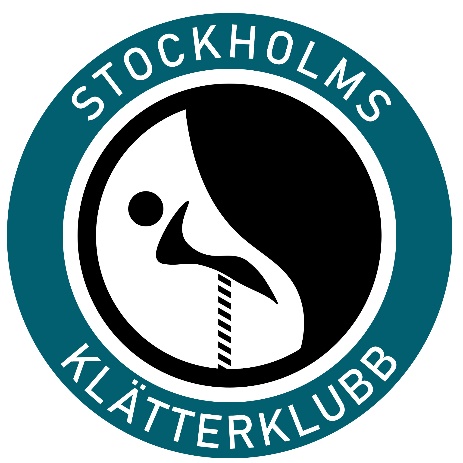 Klubbens årliga aktiviteter att genomföras enligt verksamhetsplan:HäggstaträffAlpinträff Två inrikes klätterträffar, exempelvis Bohuslän och SundsvallIsklätterträff Utveckla en kursverksamhet i klubbens regiUtöver dessa kan fler aktiviteter förekomma, för vilka styrelsen önskar mandat att planera och budgetera. 